Муниципальное бюджетное дошкольное образовательное учреждение Чановский детский сад №4Чановского района Новосибирской областиФизкультурный досуг «Зарница»Возраст детей:  4 - 6 лет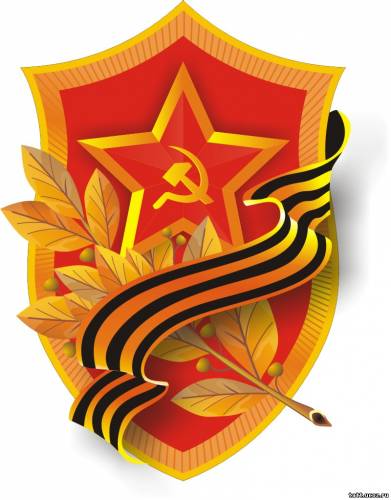 Подготовила: инструктор по ФИЗО  первой квалификационной категории Федорова Е.М.2017гЦель: воспитывать чувство уважения к Российской армии, любви к Родине.Задачи:Образовательные:закреплять умение преодолевать полосу препятствий , упражнять в метании. развивать силу, ловкость, быстроту, координацию движений, выносливость.Оздоровительные:совершенствовать деятельность двигательного анализатора, формирование правильной осанки. Воспитательные:Воспитывать у детей качества необходимые будущему защитнику Родины, чувство взаимопомощи, выдержку, находчивость, смелость, упорство, умение сплоченно действовать в сложных ситуациях, ответственное отношение к поставленной задаче.Оборудование: экипировка на каждого ребенка (футболки , шорты, пилотки,  косынки, сумка и бинт для санитарок, командирская полевая сумка), российский флаг, стол,  мешочки с песком  для метания, обручи  изображающие кочки на «болоте», 2 макета танков, 2 обруча, 3 гимнастические палки, 4 конуса, 2 мяча хопа, 4 гимнастические палки,2 рюкзака,кегли, магнитофон.Ход  досугаЗвучит фонограмма «Бескозырка белая». Дети средней группы №1,№2 проходят строем и занимают места.Дети читают стихи В феврале за вьюжном зимнемдень особый, важный есть –всем защитникам Россиивоздаем хвалу и честь!Родная армия сильна,в боях непобедима,На  страже Родины онастоит несокрушимо!В армии служат сильные люди.Мы подрастем и такими же будем,станем мы сильными, ловкими, смелыми,станем солдатами очень умелыми.ВедущийВ нашем саду живут разные герои, все ребята знают правило простое:делу – время, час – забаве.Вот  команда первая – направо! Рядом вторая – становись!Соревнования начались!(строевые упражнения средней группа №1, затем средней группы №2)Ведущий Внимание! Равняйсь!  Смирно!Парад! Направо! Шагом марш! (построение на разминку)Ведущий Дружно солнцу улыбнитесьНа разминку становитесь,Становитесь все вразброс Руки - шире, ноги -  врозь.(разминка в кругу «Эй, лежебоки!»)Представление команд Ведущий Вашу находчивость, смекалкубудет оценивать жюри.(представление членов жюри)Пусть оно весь ход сраженьяза командами следит.Кто окажется дружнее,тот в бою и победит!КОНКУРС 1. «Пора подкрепиться» 2 мальчика, держа в обеих руках параллельно 2 гимнастические палки, пытаются донести на них кастрюлю (большой мяч) до конуса и назад.КОНКУРС 2. «Доставь боеприпасы» Оббежать «змейкой» кубики, взять мешочек с песком из корзины, вернуться назад и положить его в корзину на старте.КОНКУРС 3. «Меткий стрелок»  С расстояния 5 метров сбить кеглю мешочком с песком. Подсчитывается количество сбитых кеглей.КОНКУРС 4. «Перевяжи бойца»  Повязка с красным крестикомДа сумка полевая, Сестричка санитарка В бою не унывает.Девочка с «бинтом» (лента с липой) в руках бежит по прямой, на середине пролезает головой вперед  в обруч на стойке, добегает до «раненого бойца» (мальчика) и накладывает ему повязку на какую-либо часть тела. Затем возвращается назад и передает эстафету другой девочке.КОНКУРС 5. «Разминирование» Мальчик с пустым мешком в руках бежит по прямой, по пути пролезая в два обруча на стойках  спиной вперед. Добежав до выложенных колец, берет один кубик из ближнего кольца,  кладет его в мешок и возвращается к команде, где передает мешок другому.Конкурс 6.  «Прыжки в мешках»Залезть в мешок прыгать  до кегли и обратноКонкурс 7. «Пройти через колючую проволку» Добежать до каната подлезть под канат, оббежать кеглю и вернуться назад.Цель: проползти под “колючей проволокой” или перешагнуть через неё так, чтобы не задеть.Правила игры: если ребёнок задел “колючую проволоку”, то считается раненым, санитары его перевязывают.Конкурс 8. «С клюшкой»Провести шайбу до кегли и обратно.Дети читают стихи      В феврале не забываеми мальчишек поздравляем –очень скоро подрастете,Защищать страну начнете,и тогда вам всем «спасибо»скажет родина Россия.Дружно крикнем мы: «Ура!»,а теперь вам в сад пора!Ведущий  Приглашаю на танец  дружбы.Ведущий  Подведение итогов, награждение команд.Методическая литература: Аксенова З.Ф. – М: ТЦ Сфера, 2003. – 64с.  Спортивные праздники в детском саду. Грибанова П.И.Журнал здоровье дошкольника №1, 2012. «Слава армии родной в день ее рождения». Моисеева И.Н. Журнал «Ребенок в детском саду» №2, 2013.:- М, ООО Издательский дом «Воспитание дошкольника». Физкультурный досуг Армейские учения.Интернет ресурсы.